ТЕРРИТОРИАЛЬНАЯ ИЗБИРАТЕЛЬНАЯ КОМИССИЯ г.НАЗРАНЬПОСТАНОВЛЕНИЕ26 июля 2019 г.                                                                           № 48/189-4  г. НазраньОб аннулировании постановления территориальной избирательной комиссии от 06 июля 2019 года № 40/152-4 «О списке кандидатов в депутаты Городского совета муниципального образования «Городской округ город Назрань», выдвинутого Политической партии «Российская партия пенсионеров за социальную справедливость»В соответствии с пунктом 31 статьи 38 Федерального закона «Об основных гарантиях избирательных прав и права на участие в референдуме граждан Российской Федерации», части 2 статьи 88 Закона Республики Ингушетия «О муниципальных выборах в Республике Ингушетия», на основании решения Бюро Президиума  Центрального совета Политической партии «Российская партия пенсионеров за социальную справедливость» от 23 июля 2019 года № 109 «Об отзыве списка кандидатов в депутаты Городского совета муниципального образования «Городской округ город Назрань», выдвинутого Политической партии «Российская партия пенсионеров за социальную справедливость», и заверенного постановлением территориальной избирательной комиссии г.Назрань от 06 июля 2019 года № 40/152-4, территориальная избирательная комиссия г.Назрань постановляет:  1. Аннулировать постановление территориальной избирательной комиссии г.Назрань от 06 июля 2019 года № 40/152-4 «О списке кандидатов в депутаты Городского совета муниципального образования «Городской округ город Назрань» четвертого созыва, выдвинутого Политической партии «Российская партия пенсионеров за социальную справедливость».2. Направить в Ингушское отделение № 8633 ПАО «Сбербанка России» указание о прекращении операций по оплате расходов со специального избирательного счета, открытого Политической партии «Российская партия пенсионеров за социальную справедливость».3. Выдать копию настоящего постановления уполномоченному представителю Политической партии «Российская партия пенсионеров за социальную справедливость».4. Направить настоящее постановление в средства массовой информации для опубликования и разместить на сайте Администрации г.Назрань в сети Интернет.Председатель Территориальной                                           М.С. Бекмурзиевизбирательной комиссии г. НазраньСекретарь Территориальнойизбирательной комиссии г. Назрань                                          Ф.М. Аушева 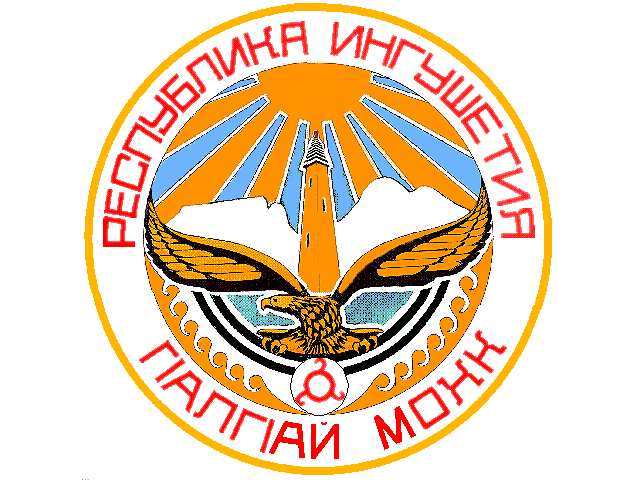 